Business Math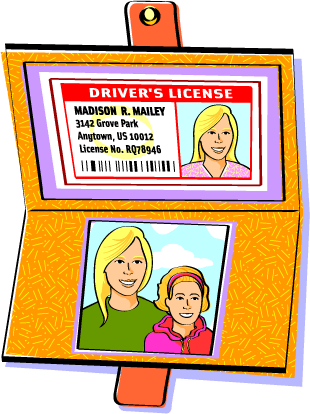 Tax Simulation 7Fill out a 1040 for Madison MaileyYou are Madison Mailey Your social security number is 222-00-4444You are a catererYou are single with one child, Robyn, age 7 (SS# 222-00-2222)You are both U.S. CitizensYou will use the Head of Household Filing StatusYou provided all of the support for RobynYou will have $473 credit for child and dependent care expenses.  (Line 49)You have a Child Tax Credit of $1000 (Line 52)On line 44, use the tax tables from the IRS website:  irs.gov, link is provided in Google ClassroomAny refund you would like direct deposited into your checking account:  Routing # 987654321 and Account #  987987987987Your address is 	3142 Grove Park, Anytown US 10012Assume you have no other income except what is on the W-2 form. 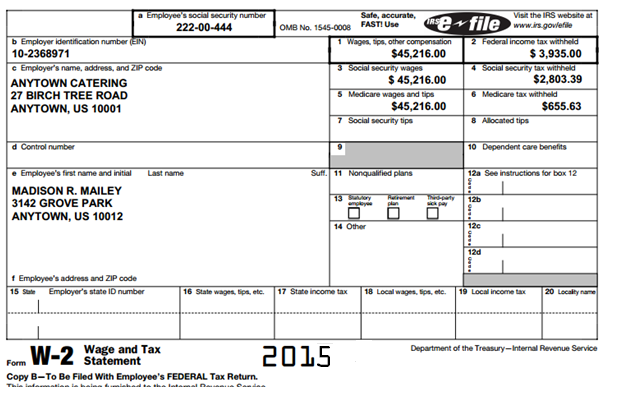 